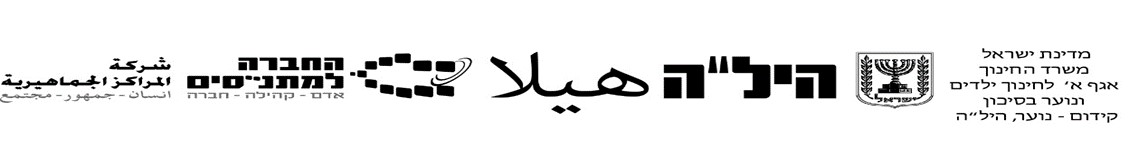 הנחיות ליצירת תלקיט שנת תשפ"בבמקצוע חינוך תעבורתישנת תשפ"ב ממשיכה עם הערכת הציון הפנימי של התלמידים באמצעות ביצוע משימות תלקיט שערכם 60% וביצוע בחינה ציונית שערכה 40%אופציות למעקב תלקיט: (לנוחיות המורה המלמד והתלמיד)1. שמירה פיזית של החומרים בתיקייה ביחידה.2. שמירת תרגולים, משימות ומסמכים בשולחן העבודה בתיקייה אחת.3. שמירת תרגולים, משימות ומסמכים על ענן גוגל בתיקייה אחת.אופן הערכה:תחום דעת זה יוערך על ידי בחינה חיצונית = 40% וביצוע משימות חובה בתלקיט=60%הבחינה תכלול את נושאי החובה בתלקיט- הנושאים:תאונות דרכים הכרח המציאותעקרונות הבטיחות  מהירות  אלכוהולעייפות וחגורות בטיחות  לחץ חברתי  40 נקודותהבחינה הינה בחינה חיצונית, ולכן יש להזמין את הבחינה באמצעות מנהל/ת השכלה ומדור בחינות.מבנה התלקיט:יש לבצע את כלל משימות התלקיט המוגדרות תחת יחידת חובה :תאונות דרכים הכרח המציאות, עקרונות הבטיחות, מהירות, אלכוהול, עייפות וחגורות בטיחות ולחץ חברתי= 6 יחידות חובהיש לבצע יחידת בחירה אחת לבחירת התלמיד= יחידת בחירה60 נקודותסך הכל התלקיט יכיל את כלל משימות החובה מתוך התלקיט. מומלץ מאוד להוסיף לתלקיט כל חלק מתהליך הלמידה שליווה אותם- דפי עבודה, דפי סיכום וכו'.בהצלחה!!!